Администрация Слободо-Туринского сельского поселенияПОСТАНОВЛЕНИЕот 05 декабря 2019 г № 501    с. Туринская Слобода ОБ УТВЕРЖДЕНИИ ПЛАНА ОРГАНИЗАЦИИ И ПРОВЕДЕНИЯ ЯРМАРОКНА 2020 ГОД НА ТЕРРИТОРИИ СЛОБОДО–ТУРИНСКОГО СЕЛЬСКОГО ПОСЕЛЕНИЯ В соответствии с Федеральным законом от 28.12.2009 № 381-ФЗ "Об основах государственного регулирования торговой деятельности Российской Федерации", «Порядком организации ярмарок и продажи товаров (выполнения работ, оказания услуг) на ярмарках на территории Слободо-Туринского сельского поселения» утвержденного Постановлением главы от 01.03.2012 г № 169. ПОСТАНОВЛЯЕТ:        1. Утвердить план организации и проведения ярмарок на 2020 год на территории Слободо – Туринского сельского поселения (далее - План) (прилагается). 2. Опубликовать настоящее Постановление в районной газете «Коммунар» и разместить на официальном сайте Слободо–Туринского сельского поселения.  Глава администрацииСлободо-Туринскогосельского поселения                                                                          Ю.В. СабуровУтвержденПостановлением администрацииСлободо – Туринского сельского поселенияот 05 декабря 2019 г. № 501ПЛАН ОРГАНИЗАЦИИ И ПРОВЕДЕНИЯ ЯРМАРОК НА 2020 ГОДНА ТЕРРИТОРИИ СЛОБОДО – ТУРИНСКОГО СЕЛЬСКОГО ПОСЕЛЕНИЯ 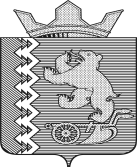 № 
п/пНаименование
ярмаркиПредельные
сроки   
проведения
ярмаркиМесто размещенияОрганизатор ярмаркиКол-во 
местРежим 
работы1Сельскохозяйственнаяянварьс. Туринская Слобода (площадь Коммунаров)Администрация Слободо – Туринского сельского поселениязам. Главы администрации Назаруков В.А.8(34361) 2-13-89.«Фонд поддержки предпринимательства Слободо-Туринского муниципального района»Директор Шпак М.В.8(34361) 2-19-45до 20-30 мест10:00 ч.– 15:00 ч.2Универсальная февраль ул. Советская 96 б(площадка перед Слободо-Туринской РБ)МОО «Межрегиональный Центр Поддержки Сельхозпроизводителей» Ответственный за организацию Попов Евгений Петрович 8-908-905-62-86, office@mcps.pro 20 мест09:00 ч.– 17:00 ч.3Сельскохозяйственнаямартс. Туринская Слобода (площадь Коммунаров)Администрация Слободо – Туринского сельского поселения зам. Главы администрации Назаруков В.А. 8(34361) 2-13-89.«Фонд поддержки предпринимательства Слободо-Туринского муниципального района»Директор Шпак М.В.8(34361) 2-19-45до 20-30 мест10:00 ч.– 15:00 ч.4Универсальная мартул. Советская 96 б(площадка перед Слободо-Туринской РБ)МОО «Межрегиональный Центр Поддержки Сельхозпроизводителей» Ответственный за организацию Попов Евгений Петрович 8-908-905-62-86, office@mcps.pro20 мест09:00 ч.– 17:00 ч.5Универсальная апрельул. Советская 96 б(площадка перед Слободо-Туринской РБ)МОО «Межрегиональный Центр Поддержки Сельхозпроизводителей» Ответственный за организацию Попов Евгений Петрович 8-908-905-62-86, office@mcps.pro20 мест09:00 ч.– 17:00 ч.6Сельскохозяйственнаямайс. Туринская Слобода (площадь Коммунаров)Администрация Слободо – Туринского сельского поселения зам. Главы администрации Назаруков В.А. 8(34361) 2-13-89.«Фонд поддержки предпринимательства Слободо-Туринского муниципального района»Директор Шпак М.В.8(34361) 2-19-45до 20-30 мест10:00 ч.– 15:00 ч.7Универсальная майул. Советская 96 б(площадка перед Слободо-Туринской РБ)МОО «Межрегиональный Центр Поддержки Сельхозпроизводителей» Ответственный за организацию Попов Евгений Петрович 8-908-905-62-86, office@mcps.pro20 мест09:00 ч.– 17:00 ч.8Универсальная июньул. Советская 96 б(площадка перед Слободо-Туринской РБ)МОО «Межрегиональный Центр Поддержки Сельхозпроизводителей» Ответственный за организацию Попов Евгений Петрович 8-908-905-62-86, office@mcps.pro20 мест09:00 ч.– 17:00 ч.9Сельскохозяйственнаяиюльс. Туринская Слобода (площадь Коммунаров)Администрация Слободо – Туринского сельского поселения зам. Главы администрации Назаруков В.А. 8(34361) 2-13-89.«Фонд поддержки предпринимательства Слободо-Туринского муниципального района»Директор Шпак М.В.8(34361) 2-19-45до 20-30 мест10:00 ч. – 15:00 ч.10Универсальная июльул. Советская 96 б(площадка перед Слободо-Туринской РБ)МОО «Межрегиональный Центр Поддержки Сельхозпроизводителей» Ответственный за организацию Попов Евгений Петрович 8-908-905-62-86, office@mcps.pro20 мест09:00 ч.– 17:00 ч.11Универсальная августул. Советская 96 б(площадка перед Слободо-Туринской РБ)МОО «Межрегиональный Центр Поддержки Сельхозпроизводителей» Ответственный за организацию Попов Евгений Петрович 8-908-905-62-86, office@mcps.pro20 мест 09:00 ч.– 17:00 ч.12Универсальная сентябрьул. Советская 96 б(площадка перед Слободо-Туринской РБ)МОО «Межрегиональный Центр Поддержки Сельхозпроизводителей» Ответственный за организацию Попов Евгений Петрович 8-908-905-62-86, office@mcps.pro20 мест09:00 ч.– 17:00 ч.13Сельскохозяйственная октябрьул. Советская 96 б(площадка перед Слободо-Туринской РБ)МОО «Межрегиональный Центр Поддержки Сельхозпроизводителей» Ответственный за организацию Попов Евгений Петрович 8-908-905-62-86, office@mcps.pro20 мест09:00 ч.– 17:00 ч.14Сельскохозяйственнаяноябрьс. Туринская Слобода (площадь Коммунаров)Администрация Слободо – Туринского сельского поселения зам. Главы администрации Назаруков В.А. 8(34361) 2-13-89.«Фонд поддержки предпринимательства Слободо-Туринского муниципального района»Директор Шпак М.В.8(34361) 2-19-45до 20-30 мест10:00 ч. – 15:00 ч.15Универсальная ноябрьул. Советская 96 б(площадка перед Слободо-Туринской РБ)МОО «Межрегиональный Центр Поддержки Сельхозпроизводителей» Ответственный за организацию Попов Евгений Петрович 8-908-905-62-86, office@mcps.pro 20 мест09:00 ч.– 17:00 ч.16Универсальная декабрьул. Советская 96 б(площадка перед Слободо-Туринской РБ)МОО «Межрегиональный Центр Поддержки Сельхозпроизводителей» Ответственный за организацию Попов Евгений Петрович 8-908-905-62-86, office@mcps.pro 20мест09:00 ч.– 17:00 ч.